PORUCHY MENSTRUAČNÍHO CYKLU      Menstruační cyklus představuje plynule navazující morfologické a funkční změny děložní sliznice, endometria, které se periodicky opakují v 28denních intervalech.PORUCHY NÁSTUPU MENSTRUAČNÍHO CYKLUmenarche = fyziologický počátek menstruace mezi 10.-15.rokemmenarche praecox = předčasný nástup menstruacemenarche tarda = pozdní nástup menstruacePORUCHY MENSTRUAČNÍHO RYTMUfyziologický menstruační cyklus = probíhá v intervalu 28 dní s tolerancí plus i mínus 3 dny, pravidelnost se ustálí do 2 let od menarcheoligomenorea = prodloužení intervalu (déle než 35dní), poté může doprovázet protrahované krvácení (sliznice měla více času narůstat)nejčastěji vzniká při anovulacipříčiny: hormonální poruchy, špatný životní styl, záněty, cysty, polypy a nádoryléčba: progesteron v druhé polovině cyklu, někdy kombinace s estrogenypolymenorea = příliš častá menstruace (délka cyklu je méně než 22 dní)zkracování luteální části cyklu => předčasný zánik folikulu ( může být způsobeno i nadměrným stresem či zvýšenou psychickou/fyzickou zázěží)u pacientek můžeme pozorovat anémii léčba: kombinovaná hormonální antikoncepce, při anémii podání železaPORUCHY INTENZITY A DÉLKY MENSTRUAČNÍHO KRVÁCENÍF: 3-5 dnů a celková krevní ztráta by neměla být vyšší než 35-80 mlHypermenorea a menoragie= nadměrně silné krvácení (hypermenorea, více než 5 vložek za den), které bývá doplněno prodlouženým krvácením (menoragie, déle než 7 dní)Příčiny: změny endometria (polypy, nepravidelné odlučování děložní sliznice), změny myometria (myomy, funkční nedostatečnost svaloviny), nádorová onemocnění, systémová onemocněníDiagnostika: UZ, stanovení hladiny hormonů, hysteroskopieLéčba: progesteron v druhé polovině cyklu, případně kombinovaná HA, v perimenopauzálním období – hormonální substituce, zastavení krvácení – aplikace antifibrinolytik nebo hemostatika, operační výkony: hysteroskopie, laparoskopie, jako poslední přicházíme k hysterektomiiSlabé cyklické krvácení - hypomenorhea= méně než dvě vložkyPříčiny: nedostatečná funkce ovaria, alterace děložní sliznice, rozsáhlé záněty endometria, RCUI děložní dutiny (Ashermanův syndrom)Diagnostika: hormonální hladiny, detekce ovulace, UZ, hysterosalpongografie, hysteroskopieLéčba: podání estrogenů, gestagenůAmenorea = stav, kdy nedochází k menstruačnímu krvácení primární – pokud se do 15 let věku neobjeví žádné krvácení (příčiny: VVV, endokrinní poruchy, virilizace)sekundární – výpadek MC na více než 3 měsíce u žen, které již menstruovaly 3 měsíce a déleKRVÁCENÍ MIMO CYKLUS = PŘÍDATNÁ KRVÁCENÍ= obvykle slabá krvácení vyskytující se mimo cyklus, charakter špiněníOvulační krvácení5 % žen ve fertilním věkuPříčina: reakce endometria na pokles estrogenu po ovul. peakuSymptomy: bolest v podbřišku, bedrech, zvýšená poševní sekrecePremenstruační krvácení= krvácení vyskytující se několik dní před menstruacíPříčina: insuficience žlutého tělíska (Neodstatečnost Progesteronu udržet děložní sliznici kompaktni),polyp, zánět, myom, děložní hypoplazie, nitroděložní tělísko (IUD)Postmenstruační krváceníNavazuje na menstruační krváceníPříčina: důsledek nedostatečné regenerace endometria, nedostatek estrogenů, děložní hypoplazie, zánět, IUD, kavita v jizvě po SCFUNKČNÍ PORUCHY Metroragie= acyklické nepravidelné děložní krváceníNejčastěji se objevuje po menarche či před menopauzouMůže být příznakem vážných onemocněních – záněty, nádoryJuvenilní metroragieTyp metroragie podmíněné věkem (vzniká do 2 let od menarche)Příčiny: nedokonalé odlučování endometria – vzniká v důsledku častých anovulačních cyklů, poruchy hemokoagulace, záněty endometria, nevyzrálost hormonální osyProjev = velmi silné krvácení (až 20 vložek na den), často nastupuje do půl roku od menarché, obvykle provázena oligomenoreou, bolest břicha, zvraceníLéčba: zástava krvácení = podání malé dávky estrogenů a gestagenůNerovnoměrné odlučování endometria= nadměrné krvácení z anatomicky normální dělohyKřehká sliznice, díky nadměrnému růstu sliznice (<- nadměrná stimulace děložní sliznice estrogeny neoponovaná progesteronem)Silné a prodloužené krváceníLéčba: zástava krvácení a prevence recidiv, podáváme norsteroidy nebo estrogeny a progesteronu i.m., léčba dysfunkce: podání estrogenů (pevnost a trofika sliznice) a gestagenů (transformace endometria), prevence: cyklické podávání progesteronu v druhé polovině cyklu nebo kombinovaná HAKPATOLOGICKÉ DOPROVODNÉ SYMPTOMYDysmenorea = bolest + somatické příznaky (průjem, bolest hlavy, nauzea) začínající těsně před menstruačním krvácenímAž 50 % žen, ustupuje do 2 - 3dnůPrimární – u žen ještě nerodících při ovulačních cyklech, příčina: zvýšená aktivita myometria díky zvýšené tvorbě prostaglandinůSekundární – ženy nad 25 let, příčina: patologické procesy – endometrióza, záněty…Diagnostika: expertní UZ, při rozpacích hysteroskopie, laparoskopieLéčba: kombinovaná hormonální antikoncepce, dále podle průběhu, u sekundární léčíme primární příčinuPremenstruační syndrom= pravidelná přítomnost somatických a psychických problémů v luteální fázi menstruačního cykluNejčastěji nastupuje 7 dní před začátek mensesPříznaky: psychické – nervozita, úzkost, deprese; somatické: bolest hlavy, migrény, průjmy, zvracení, bolest, pocit napětí v prsechPříčina: dysbalance endokrinního a neurotransmiterového systémuDiagnostika: přítomnost alespoň jednoho somatického a jednoho psychického příznaku ve třech po sobě jdoucích cyklechLéčba: symptomatická, úprava životního stylu, psychologická péče, HAK, někdy podáváme suplementaci vitamínů a minerálůSLOVNÍČEK POJMŮVirilizace = rozvoj druhotných mužských pohlavních znaků u žen (mužské ochlupení, hlubší hlasHysterosalpingografie = rentgenologické vyšetření tvaru a průchodnosti dělohy a vejcovodů pomocí kontrastní látkyHysteroskopie = zobrazovací metoda, pomocí níž si gynekolog může prohlédnout dutinu děložní a cíleně odebrat vzorek tkáně k histologickému vyšetření, přístup je přes pochvuHysterektomie = odstranění dělohyFertilní věk = plodné období ženyMenarche = první menstruace u dívekLuteální fáze menstruačního cyklu = 15. – 27. den cyklu, vliv hormonů žlutého tělíska (= progesteron), zvýšení endometriaProliferační fáze menstruačního cyklu = 5. – 14. den cyklu, vliv hormonů z ovaria (= estrogeny), obnova endometriaEndometrium = děložní sliznice, tubulózní žlázky, na povrchu jednovrstevný cylindrický epitelHypoplazie = neúplný vývin tkáně či orgánuPerimenopauzální období = první fáze nástupu menopauzy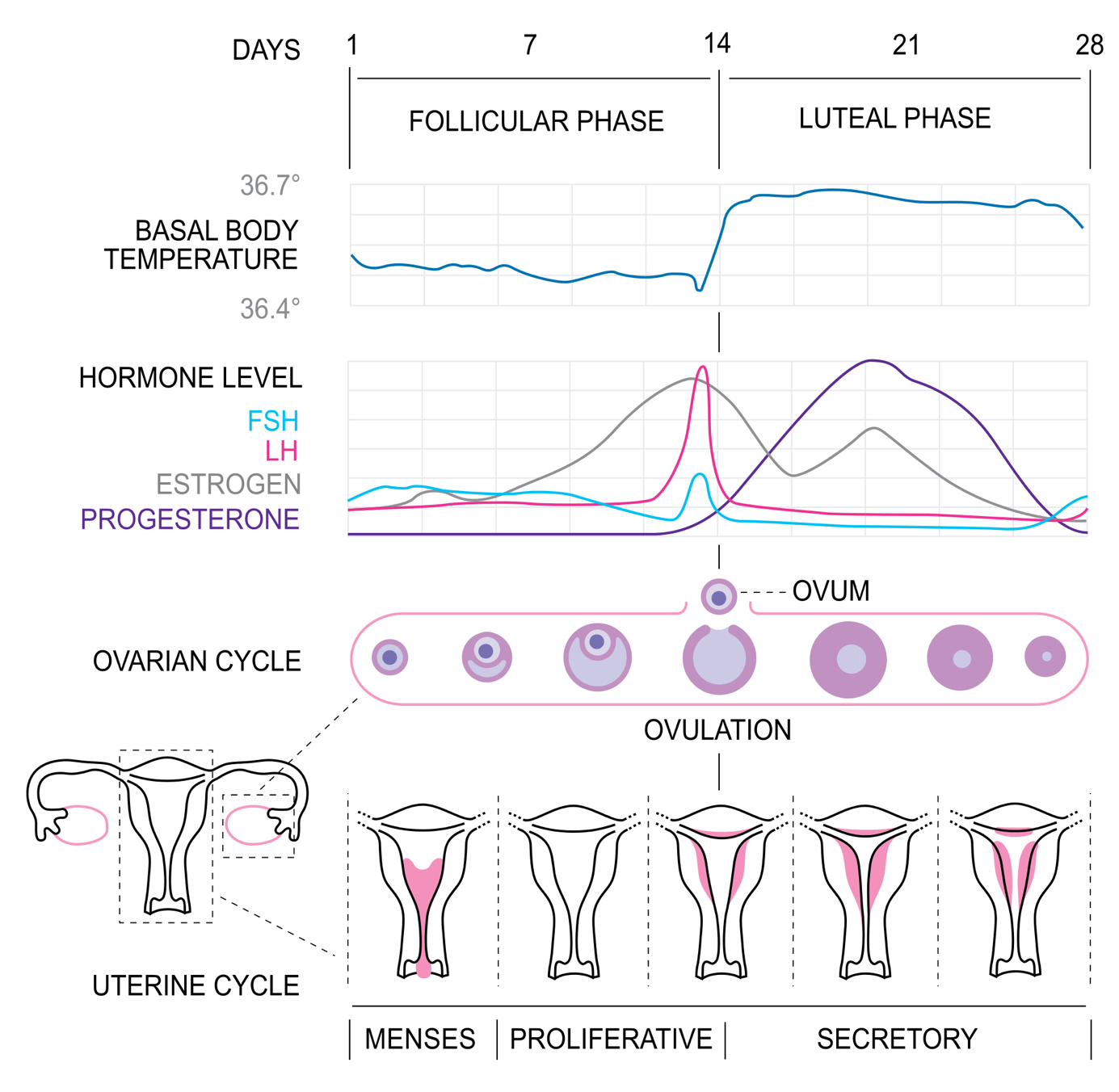 